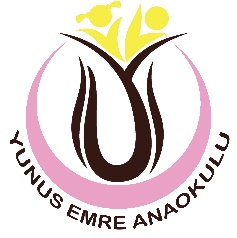 YUNUS EMRE ANAOKULU E GÜVENLİK PLANI       Teknoloji 21. Yüzyıl gerekliliğinden biridir. Eğitim kademelerinin 1. Basamağı olan Anaokulumuzda  çocuklarınızın daha bilinçli ve güvenli Internet kullanıcıları olmalarına yardımcı olmak, aileleri güvenli internet kullanımı farkındalığı için araştırma ve çalışmalar yaptık.Daha iyi bir İnternet seninle başlayacak: Değerlerine sahip çık!Çocuk ve gençlerin interneti belirli bir sorumluluk dâhilinde güvenle kullanmalarını destelemek ve onları internetin yasadışı ve zararlı içeriklerinden korumak amacıyla 1999 yılında Avrupa Birliği Komisyonu bünyesinde oluşturulan Güvenli İnternet Programı kapsamında 2004 yılında INSAFE (European Safer Internet Network) ağı kurulmuştur. İnternetin bilinçli ve güvenli kullanımı çerçevesinde bilinçlendirme faaliyetlerine öncülük etmesi için kurulan INSAFE bugün Avrupa'da toplam 31 ülkenin Güvenli İnternet Merkezinin koordinasyonunu oluşturan bir ağdır.Ayrıca, INSAFE ağı tarafından her yılın Şubat ayında organize edilen Güvenli İnternet Günü (GİG) 2004 yılından bu yana düzenlenmekte olup, bu sene dünyada yaklaşık 130 ülkede kutlanacaktır. Ülkemizde, Güvenli İnternet Günü etkinlikleri ilk olarak 2010 yılında gerçekleştirilmeye başlanmıştır. Ayrıca, INSAFE ağı tarafından her yılın Şubat ayında organize edilen Güvenli İnternet Günü (GİG) 2004 yılından bu yana düzenlenmekte olup, bu sene dünyada yaklaşık 130 ülkede kutlanacaktır. Ülkemizde, Güvenli İnternet Günü etkinlikleri ilk olarak 2010 yılında gerçekleştirilmeye başlanmıştır. Bu yılki Güvenli İnternet Günü de tüm dünyada ve Türkiye'de 9 Şubat 2021 tarihinde kutlanacaktır.Bu bilgiler ışığı altında Yunus Emre Anaokulumuzda Etwinning Okulu etkinliklerimiz kapsamında okulumuzla ilgili Güvenli İnternet Günü etkinliklerimizi tek günle sınırlamadan yaptık. Tüm dünyada yaşanan pandemi süreci nedeniyle etkinliklerimizi online olarak gerçekleştirdik.Afişler, veli bilgilendirme broşürü ile görsel farkındalık çalışmaları yaptık. Ayrıca Sanat Etkinliklerimizde çocuklarla beyin fırtınası yaparak çocuklarımızın hangi oyunları oynadıkları hakkında bilgi sahibi olduk. Çocukların yaptıkları resimleri e book olarak sosyal medyada paylaşarak ailelerin ilgisini güvenli internet kullanma konusuna çekmeye çalıştık.Çevrimiçi gençlerin karşılaştığı risklerden biri de siber zorbalık veya çevrimiçi mağduriyettir: yani elektronik iletişim şekillerini kullanan zorbalık veya taciz. Siber zorbalığın bazı örnekleri açıkça tanımlanabilirken diğerleri daha azdır. Siber kelimenin mağdurunu korkutmak için kullandığı dil ve taktiklerin cezai bir suç olduğunun açık işareti olduğu durumlarda olabilir, bazı durumlarda ise yalnızca bir şahsın kötü davranışlarından kaynaklanır. Siber zorbalık, genellikle eylemin tekrarını gerektirir. Siber zorbalığı yaygınlaştırma konusunda, özellikle geleneksel zorbalığa kıyasla açık bir anlaşma eksikliği var ve bu, yaygınlığı hakkındaki istatistikleri etkiliyor. İnternetteki siber zorbalığa hitap etmenin bir yolu, okul zorbalığı ve siber zorbalık arasındaki bağlantıyı kullanmaktır. Okul zorbalığına, gençlerin sahip oldukları ve birbirlerine karşı olan ilişkileri ve tutumları geliştirmeye çalışan girişimler denir. Bu tür girişimleri, çevrimdışı zorbalığa karşı koymak için potansiyel olarak etkili önleme tedbirleri olarak düşünülmekte ve çevrimiçi zorbalığa karşı koymada da yararlı olabilirler.Gençler ve yetişkinler genellikle çevrimiçi mağduriyet konusunda farklı yorumlara sahiptir. Yetişkinler bazı eylemleri bir şekilde tedavi etme eğilimi gösterirken, gençler aynı örnekleri akranları arasında normal bir etkinlik olarak açıklayabilir, ancak bunlar çevrimdışı bir sorunla başlar. Okullar, okul çapında bir zorbalık önleme programının oluşturulmasını kolaylaştıracak politikalar oluşturur ve bu programlar tipik olarak etkinliklerinin periyodik değerlendirmelerini içerir. Başarılı ve etkili programlar, bireysel öğrencilerden ve sınıflardan, eğitimcileri ve öğrencileri birleştiren zorbalık karşıtı takımlara kadar, okulda her seviyede zorbalık karşıtı stratejileri teşvik etmek için çalışır.Ağır internet kullanıcıları uygunsuz içerikle çevrimiçi karşılaşabilir; Gençler genellikle cinsel taciz veya cinsel içeriğe online olarak maruz kalma ile karşı karşıya kalabilir. World Wide Web'deki sınırsız içerik, olgunlaşmamış gençleri istenmeyen cinsel içeriğin ve bilginin geniş bir koleksiyonuna götürebilir. Örnekler, cinsel ilişki talepleri, cinsel konuşmalar, cinsel fotoğraflar gönderme veya talep etme veya istenmeyen cinsel bilgilerin ifşa edilmesini içerir. Ayrıca, istenmeyen pop-up'lar vasıtasıyla cinsel olmayan içerik için web'de gezinirken, gençler bazen müstehcen içerik veya cinsel imgelem / videolarla karşı karşıya kalırlar. E-posta dolandırıcılıkları alabilirler. Çoğu çocuk, utanç yüzünden çevrimiçi olarak karşılaştıklarında yetişkinleri dahil etmeme eğiliminde oldukları için, ebeveynlerin ve eğitimcilerin, gençlerin zorluklarla karşılaşabileceğini belirtmek için dikkat etmeleri gereken işaretlerden haberdar edilmesi gerekir. Bu nedenle, kurslar ve bilgilendirici görüşmeler genellikle okullarda veya yerel konseyler tarafından organize edilirken, diğer etkin yöntemler filtreleme ve güvenlik duvarı teknolojilerini içerir. Buna ek olarak, internet erişimi sağlayan şirketlerin kullanıcıları için daha güvenli çevrimiçi ortamlar sağlamaları, dolayısıyla çevrimiçi riskleri ele almanın bir başka yolunu teşvik etmeleri önerilir.Çocukların daha proaktif olarak çevrimiçi mahremiyetlerini korumaları durumunda, internetin oluşturduğu risklerin birçoğu azaltılabilir. Kişisel bilgilerin çevrimiçi olarak açığa çıkmasına daha az istekli olacak şekilde eğitilmeleri ve gizliliklerini nasıl yöneteceklerini bilmeleri gerekir; Bu tür eğitim, özellikle genç yaştan itibaren okullarda önemlidir. Ebeveynler ve çocukları arasındaki nesil boşluğu nedeniyle, birbirlerine güven duymalarını engelleyebilecek ve dolayısıyla çevrimiçi riskin etkili bir şekilde kontrol altına alınmasına neden olabilecek bir yanlış anlama olasılığı bulunmaktadır. Bu nedenle, gençlerle yetişkinler arasındaki iletişim teşvik edilmelidir; siber güvenlikle ilgili diyaloga girmek, boşluğu hafifletmeye ve güvenlik tedbirlerini geliştirmeye yardımcı olabilir. Bu tür diyaloglar aynı zamanda gençleri ebeveynlerini çevrimiçi olan kaynaklar ve web siteleri konusunda eğitmeye teşvik edebilir,E GÜVENLİK MÜFREDATIMIZ HAKKINDA• Çocuklarda bilinçli ve güvenli internet kullanımına dair bilgi, beceri ve tutumların geliştirilmesi  için seminerler düzenlenmektedir. • Türkçe Dil Etkinlikleri, Fen ve Doğa Etkinlikleri, Müzik, Oyun ve diğer etkinliklerde  tablet ve telefonlar pedogojik eğitim aracı olarak kullanılmaktadır. • Ders müfredatlarına sosyal medya başta olmak üzere internetin bilinçli kullanımı ile ilgili konuların yenilenen bilgilerle güncellenmesi tüm öğretmenlerimiz tarafından sağlanmıştır.• MEB’e bağlı okullarda elektromanyetik kirliliğe ve internet güvenliğine önem verilmektedir.ÇOCUK VE ERGENLERE YÖNELİK e GÜVENLİK ÖNLEMLERİ • Aileye yönelik çocuk ve ergenlere denetimli, sınırlı ve amaçlı kullanım sağlayabilmeleri ile ilgili bilinçlendirme çalışmaları yapmaktayız. • İnternetin güvenli kullanımı ile ilgili paketlerin tanıtım ve yaygınlaşmasını sağlamak devlet politikasıdır. • Evlerde limitli internet paketlerinin kullanımını teşvik etmek için rehberlik yapılmaktadır.• Kullanım farkındalığına yönelik uygulamalar geliştirmek için derslerde bu konuya öncelik verilmektedir. •Ebeveynleri denetim yolları ve teknolojik imkânları ile ilgili bilinçlendirmek ve gerekli uygulamaları geliştirmek ve yaygınlaştırmak. için üniversiteden akademisyenlerden yardım alınmaktadır.CEP TELEFONU KULLANIMI2020/2021 Eğitim Öğretim Yılı Sene başı toplantısında gündem maddesi olarak Cep Telefonu Kullanımı maddesi görüşülmüştür. Öğretmenler  cep telefonlarını  pedagojik araç olarak gerektiğinde kullanmaları ancak ders saatleri içinde öğretmen ,personel ve stajyerlerin cep telefonları acil durumlar dışında kullanmamaları “kararı oy birliği ile alınmıştır. Bu sebeple;  Öğretmenler, destek eğitim personeli ve stajyerler cep telefonlarını öğrencilerin bulunduğu zaman ve ortamlarda kullanamazlar. 

OKULUMUZDA FOTOĞRAF YADA VİDEO ÇEKİMİ VE YAYINLANMASI

1. Okul Kesin kayıt döneminde her öğrenci velisi ile “Yunus Emre Anaokulu Sözleşmesi imzalanır. Bu sözleşmede ;“ Madde 18-Okulumuzun  resmi web sitesi, eTwinning portalı , face sayfası vb. okul tanıtımlarında veli, çocuğunun sınıf resimlerinin paylaşılmasına (e güvenliğin sağlanması için ) M.E.B. 2017/12 nolu genelgesi çerçevesinde  kullanılmasına  izin verir.” E güvenlik maddesi mevcuttur. ÇOCUKLARIN BİREYSEL FOTOĞRAFLARI SOSYAL MEDYADA ASLA KULLANILMAZ.GRUP RESİMLERİ ,ETKİNLİK ANLARI ,UZAKTAN ÇEKİLEN FOTOĞRAFLAR VE KOLAJLANMIŞ RESİMLER  SOSYAL MEDYADA KULLANILIR.OKUL WEB SİTESİ HABERLERİ SOSYAL MEDYADA LİNK OLARAK PAYLAŞILIR.2. Okul idaresi tarafından görevli kılınanlar haricindeki kişiler tarafından ve öğrenci velilerinin bilmek istedikleri etkinlik ve programlar dışındaki zamanlarda , okul ve okul bahçesi sınırları içerisinde fotoğraf ve video çekimi yapılamaz. Bu yasak bir öğrencinin diğer bir öğrencinin fotoğraf ve videosunu çekmek istemesi durumunda da geçerlidir. 
3. Okul idaresi tarafından görevlendirilen kişilerin çektiği fotoğraf ve videolar ancak Okulun resmi web adresinde ve sanal ortamlarında, ilgili öğrenci velisinin talep ve yazılı onayı ile yayınlanabilir. Öğrencisi için onay vermeyen velinin öğrencisi ile ilgili fotoğraf vevideolarıyayınlanmaz. 
4. Velisi tarafından fotoğraf ve video görüntülerinin çekilip yayınlanmasına onay verilmeyen öğrencilerin, çekim esnasında psikolojik baskı yaşamaması için tedbirler alınır. 
5. Okul görevlileri tarafından yayınlanan resim ve videolarda öğrencilerin kişisel bilgilerine kesinlikle yer verilmez. E-GÜVENLİK POLİTİKAMIZ  
Dijital teknolojiler okul çağı çocukları için de olağanüstü imkanlar ve fırsatlar sunuyor. Çocuklar da internet ortamının sağladıklarıyla bilgiye, eğlenceli oyunlara ve benzeri etkinliklere kolayca ve hızlıca erişim sağlayabiliyorlar. Ancak, dijital teknolojilerin sağladığı bu harika imkanların yanında, çocuğun zihinsel, ruhsal ve fiziksel saldırılarla, tuzaklarla karşılaşması tehlikesinin varlığı da hafife alınamaz bir gerçekliktir. Örnek vermek gerekirse internet ortamındaki bir çocuğun istem dışı da olsa karşısına çıkan bir reklamı izleme yoluyla ya da arama motoruna bilerek-bilmeyerek yazacağı yanlış bir kelime sebebiyle pornografik bir siteye girmesi mümkündür ya da çocuğun merakını kışkırtan bir görsel onu zihinsel, duygusal ya da fiziksel olarak tehlikeye düşürecek ortamlara sürükleyebilir. 
Yukarıda kısaca söz edilmiş olan tehlikelerden çocuğu korumanın en emin yolu, onu internet ortamından tamamen uzak tutmaktır. Ancak çok hızlı gelişen digital teknolojiler sebebiyle ve ne yazık ki, çocuğu internet ortamından tamamen uzak tutmak mümkün olmamakta, tamamen yasaklamak sorunu çözmemektedir. Kaldı ki çevresel etkenler ve ebeveyn tutumları sebebiyle internet ortamlarını tamamen yasaklamak ve erişimi engellemek imkansız bir hal almıştır. Bu sebeple çocuğu internet ortamının oluşturduğu tehlikelerden korumak için tamamen yasaklamaya çalışmaktan daha etkili tedbirlerbulmakzorunluluğuvardır.         

 İnternetin olumsuz  tehlikelerine karşı çocukların kendisini koruması için çocuğa bilgi, bilinç ve davranış kazandırmaktan, bu hedef için çaba harcamaktan daha etkili bir yol kalmamaktadır. Bu çalışmada anaokullarında ancak aile katılımları ile olur. eTwinning eğitim  portalında başlattığımız “Kodlamaya İlk Adım” projesi ile ailelerimizin denetiminde bilgisayar, tablet yada telefonlarla belirlenmiş saatlerde birlikte internete girilmesi sağlanmaktadır . Ayrıca yine başlatılan “Hayatıma Dokun “etwinning projesi ile çocukların internet başında saatlerce vakit geçirmelerini önlemek adına Aile katılımlı etkinlikler yapılmaktadır. Bu etkinlikler ile anne babalar çocukları ile daha kaliteli vakit geçirme imkanı bulmaktadırlar. Çocuklarda anne babaları ile gerekli vakti geçirdikleri için internette daha az zaman geçirmektedirler. Amacımız kalıcı davranış değişikliğidir. Bu gerçekler sebebiyle, okul politikası olarak öğrencilerimizi internet ortamlarının tehlikelerinden ve zararlarından koruyabilmek için ısrarlı ve kararlı bir şekilde uygulamalar gerçekleştirir ve gerekli, uygulanabilir çalışmalar yaparız.ÇOCUK VE ERGENLERE YÖNELİK E- GÜVENLİK ÖNLEMLERİ • Aileye yönelik çocuk ve ergenlere denetimli, sınırlı ve amaçlı kullanım sağlayabilmeleri ile ilgili bilinçlendirme çalışmaları yapmaktayız. • İnternetin güvenli kullanımı ile ilgili paketlerin tanıtım ve yaygınlaşmasını sağlamak devlet politikasıdır. Telekom buna yönelik güvenli internet paketi sunmaktadır. • Evlerde limitli internet paketlerinin kullanımını teşvik etmek için rehberlik yapılmaktadır. • Okul aile birliklerinin güçlendirilmesi ve teşvik edilmesi gereklidir. • Gençlerin aktif olarak katılacağı sosyal projelerin arttırılmasına ihtiyaç vardır. • Güvenli internet paketi kullanımının yaygınlaşmasına yardımcı olunmalıdır. • Aile içinde kullanılan bilgisayarların kullanıcıya göre farklı profiller oluşturmaya müsait olması ve güvenli internet hizmetinin de bu profillere göre farklı paketler ile sunulabilmesi gereklidir. Bununla ilgili çalışmalara başlanmıştır.OKUL PERSONELİEuropean Schoolnet (www.eun.org) tarafından her yıl yapılan eğitimlere katılmaktadırlar. Yine e Twinning mesleki gelişim portalından çevrimiçi ve online mesleki gelişim etkinliklerine katılmışlardır. Çevrimiçi güvenlik (e-Güvenlik) politikası, tüm çalışanların katılımı için resmi olarak sağlanacak ve tartışılacak ve korunma sorumluluğumuzun bir parçası olarak güçlendirilecek ve vurgulanacaktır. Personel, İnternet trafiğinin izlenebileceğini ve tek bir kullanıcıya kadar izlenebileceğinin farkında olacak. Okul sistemlerini ve cihazlarını kullanırken takdir yetkisi ve profesyonel davranış gereklidir. Personelin tüm üyelerine, profesyonel ve kişisel olarak, güvenli ve sorumlu İnternet kullanımı konusunda güncel ve uygun personel eğitimi, düzenli (en az yıllık) temelde çeşitli şekillerde sağlanacaktır. Çalışanların hepsi, çevrimiçi çevrimiçi davranışlarının okuldaki rolü ve itibarını etkileyebileceğinin farkına varacaktır. Mesleği veya kurumu  tehlikeli durumuna düşürdüğü veya mesleki yeteneklerine güvenini kaybetmiş bir şeyin bulunduğu düşünülürse, hukuk, disiplin veya hukuki önlemler alınabilir. Filtreleme sistemlerini yönetme veya BİT kullanımını izleme sorumluluğu taşıyan personelin üyeleri, Liderlik Ekibi tarafından denetlenecek ve sorunları veya endişeleri bildirmek için açık prosedürlere sahip olacaklardır. Okul  çalışanların öğrencilerin yaşlarına ve yeteneklerine göre kullanması gereken yararlı çevrimiçi araçları kontrol etmelidir. Bu araçlar Pedogojik eğitim araçları olarak kullanılır.  Çocukların internetin ve dijital teknolojinin güvenilir ve sorumlu kullanıcıları olabilmesi için ana-babanın / bakıcıların oynayacakları önemli bir role sahip olduklarını kabul eder. Ebeveynlerin dikkatleri, bültenler, bilgilendirme yazıları, haber mektupları  ve okul web sitesinde okulun çevrimiçi güvenlik (e-Güvenlik) politikasına ve beklentilerine yönelecektir. Evde ve okulda ebeveynlerle çevrimiçi güvenlik konusundaki  işbirlikçi, yaklaşımı teşvik edilecektir.  Evde güvenli İnternet kullanımı için gösteriler ve öneriler içeren ebeveyn eğitimleri sunma veya diğer iyi katılan etkinliklerde çevrimiçi güvenliğin vurgulanmasını içerebilir. ebeveyn eğitimleri, birlikte vakit geçirme ve spor günleri, gibi sosyal etkinlikler düzenleyeceklerdir. Okul Anlaşması'nın bir parçası olarak ebeveynlerin çevrimiçi güvenlik bilgilerini okumaları istenecektir. Ebeveynler, Okula Kabul Edilebilir Kullanım Politikasını okumaya ve çocuklarıyla etkilerini tartışmaya teşvik edilecektir. Çevrimiçi güvenlik konusundaki ebeveynler için bilgi ve rehberlik, ebeveynlere çeşitli biçimlerde sunulacaktır. Ebeveynler, çevrimiçi olarak çocukları için rol modeli olumlu davranışlar teşvik edilecektir. 
     Okulumuzda 2021 ve 2022 yılında etkin ve kapsamlı veli desteği ile güvenli internet günü kutlanmıştır. Hafta boyunca seminerler, tanıtıcı afişler ve webinarlara etkin katılım sağlanmıştır. Okulumuz öğretmenleri e twinning portalında,safer ınternet SİD 2022 facebook hesaplarında paylaşım yapmışlardır. Daha Güvenli İnternet Merkezi (gim.org.tr) - Safer Internet Center'ın resmi sayfası.http://guvenlinet.org.tr/tr/Güvenli Web (guvenliweb.org.tr) - çevrimiçi güvenlik konuları için farkındalık portalı.Güvenli Çocuk (guvenlicocuk.org.tr) - 13 yaşından küçük çocuklar için oyun ve eğlence portalı.Ihbar Web (ihbarweb.org.tr) - yasadışı içerik için telefon hattı.İnternet BTK (internet.btk.gov.tr) - İnternet ve BT yasası konusunda farkındalık portalı.SID Page (gig.org.tr) - Daha Güvenli İnternet Günü Türkiye'de resmi sayfası.Veli ve öğrencilere tanıtılmış buralardaki eğitici ebeveyn ve öğrenci bilgilendirici vidoları ,sunuları izlenmiştir. Okumuzda çeşitli web2 araçları kullanılarak sunular hazırlanmış, panolar ailelerle birlikte hazırlanmıştır. http://guvenlinet.org.tr/tr/  sayfasından bilgi amaçlı faydalanılmıştır. Yeni teknolojiler konusunda çocuklar ve gençlerle doğrudan etkileşim sağlamak.bunları daha güvenli internet ile ilgili etkinliklere dahil edin.bu konudaki deneyimlerini görmek ve internet algılamalarını ölçmek.Daha güvenli internet konusunda dijital okur-yazarlığı ve farkındalığı artırın.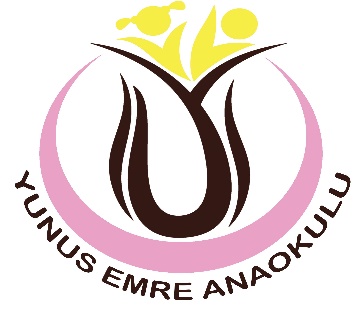 2022/2023 EĞİTİM ÖĞRETİM YILI